赣州市南康区2022年招聘中小学和公办幼儿园教师（含特岗教师）资格复审公告    根据《江西省2022年中小学教师招聘公告》和《江西省2022年特岗教师招聘公告》，现就我区2022年招聘中小学和公办幼儿园教师（含特岗教师）资格复审等有关事项公告如下：    一、复审对象   （一）2022年7月18日，在江西教育网等有关网站公布的，赣州市南康区招聘中小学和公办幼儿园教师（含特岗教师）首批面试入闱人员。   （二）2022年7月21日，在江西教育网等有关网站公布的，赣州市南康区招聘中小学和公办幼儿园教师（含特岗教师）调剂入闱面试人员。     二、时间与地点   （一）时间（上午8：30--12：00；下午14：30--17：30）   1.7月22日:首批面试入闱人员。   2.7月23日:调剂入闱面试人员。   （二）地点   1.7月22日复审地点：南康区第一小学，具体为：  （1）幼儿园学科：四号楼1楼  （2）小学学科：四号楼2楼  （3）初中学科：五号楼1楼  （4）高中学科：五号楼2楼    2.7月23日复审地点：南康区教育科技体育局人事股502室。    三、需提交的材料    报考入编教师、特岗教师、幼儿园用人备案数教师岗位需提供以下材料：    1.身份证原件及复印件一份。    2.毕业证原件及复印件一份。    符合条件学历为非全日制学历的考生，需提供第一学历和最高学历毕业证原件及最高学历证书电子注册备案表（打开学信网https://www.chsi.com.cn/——登录学信档案——点击在线验证报告——查看教育部学历证书电子注册备案表——申请并打印本人学历证书电子注册备案表）。不能提供学历证书电子注册备案表的，可提供学籍表复印件（需加盖有关部门公章,注明与原件相符）。     3.报到证原件及复印件一份。     全日制统招学历考生：提供就业报到证原件及复印件一份（应届毕业生如暂未发放毕业证和申请就业报到证，须提供就业推荐表和就业协议书原件[一式三份]或学校提供的如期毕业证明材料）。     非全日制统招学历考生：符合条件学历为非全日制学历，需提供全日制统招学历就业报到证。      4.所在县（市、区）教育主管部门或人事部门出具的任教年限及同意报考的证明。     5.教师资格证原件及复印件一份。     取得对应学科教师资格证的，须提供教师资格证原件及复印件一份或教师资格认定机构出具的“符合认定条件、注明层次、学科和教师资格证号”的证明原件。     2022年上半年中小学教师资格考试（面试），南昌、新余、鹰潭、宜春、上饶、吉安、抚州7个设区市考区受疫情影响，延期举行。受其影响不能如期取得教师资格证的入闱考生，登录（http://ntce.neea.edu.cn）“中小学教师资格考试网”，提供中小学教师资格考试成绩查询网页界面截图（受到2022年上半年疫情影响考生在成绩查询相应位置会有标记）等相关证明材料参加资格复审；面试后被确定为拟聘用人员的考生，招聘单位与其签订聘用合同，统一办理聘用备案等相关手续。签订聘用合同时，考生须承诺参加2022年下半年中小学教师资格考试（面试）并取得成绩合格证，如未取得，依法解除聘用合同。    6.笔试准考证。    7.诚信报考承诺书（附件1）。    其中大学应历届毕业生身份考生需提供1.2.3.5.6.7项材料；外县（市、区）正式在编教师考生需提供1.2.4.5.6.7项材料。    四、注意事项    1.资格复审时，考生填写《资格复审情况表》（自行下载打印填写）。    2.提交材料按《资格复审情况表》、身份证、毕业证书、就业报到证（或学历证书电子注册备案表、学籍表、同意报考证明）、教师资格证（或证明）、准考证、诚信报考承诺书等顺序整理装订。    3.资格审查贯穿整个招聘工作全过程。凡发现与公告范围和条件不符或弄虚作假的，将取消其聘用资格。    五、疫情防控提醒    1.参加资格复审的考生需在资格复审当天持身份证并佩戴口罩进入资格复审地点接受体温测量、查验“赣通码”或“行程码”。    2.参加资格复审的考生需自备口罩，进入资格复审地点须全程佩戴口罩，进行资格复审时须主动与他人保持1米以上安全距离，严禁扎堆和无序进出；考生在资格复审过程中出现发热等异常症状，及时向工作人员报告，并配合工作人员按照疫情防控应急预案进行处理。温馨提示：请考生根据以上疫情防控要求做好防护，并于资格复审当天（7月22日或23日）到达资格复审地点自行将本人“赣通码”或“行程码”扫描结果截屏留存在本人手机内，以方便查验通道快速查验。    六、面试安排    1.面试时间。初定7月29日，面试具体时间及有关要求，近期将在南康教育科技体育局微信公众号公布，请有关人员及时关注。    2.面试方式及内容。根据赣州市教育局、赣州市人力资源和社会保障局《关于印发<赣州市2022年中小学教师招聘面试方案>的通知》（赣州市教师字〔2022〕11号）精神，具体面试方式及内容如下：   （1）中小学学科面试采取试讲和答辩的方式进行（音乐、体育、美术采取试讲和专业测试相结合的形式进行）。   （2）幼儿园学科面试采取讲故事和才艺展示的方式进行。    考生在规定时间内展示相应教学科目的课堂教学技巧、教学能力和语言仪表等，考官根据评分标准对考生的面试效果进行现场打分。    七、特别声明    我区不举办也不委托任何单位或个人举办招聘教师面试考试辅导培训班，也无任何“内部备考资料”。    八、联系方式    1.联系部门：赣州市南康区教育科技体育局人事股   2.联系地址：赣州市南康区益民路10号（第一小学旁）   3.联系电话：0797-6646561    4.关注南康教育科技体育局微信公众号查看。    九、未尽事宜由赣州市南康区招聘录用中小学教师工作领导小组办公室负责解释    附件：1.诚信报考承诺书          2.资格复审情况表          3.“赣州通行码”“运营商轨迹码”         4.南康区第一小学平面示意图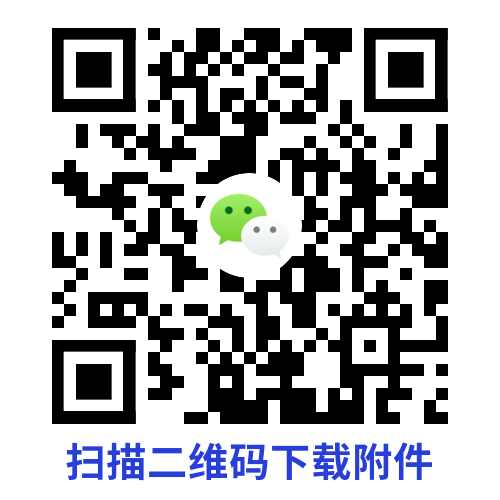          赣州市南康区招聘录用中小学教师工作领导小组                             2022年7月18日  